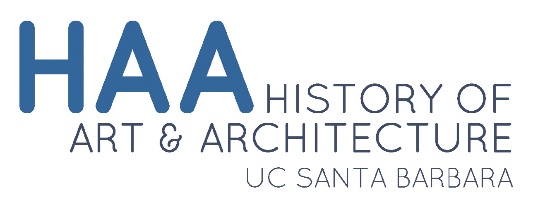 Conference Travel Support ApplicationConference Travel Support ApplicationConference Travel Support ApplicationConference Travel Support ApplicationConference Travel Support ApplicationConference Travel Support ApplicationConference Travel Support ApplicationConference Travel Support ApplicationConference Travel Support ApplicationStudent InformationStudent InformationStudent InformationStudent InformationStudent InformationStudent InformationStudent InformationStudent InformationStudent InformationStudent InformationStudent InformationStudent InformationStudent InformationStudent InformationStudent InformationStudent InformationApplications should include:a copy of the formal invitation to present accepted paperan abstract of the paper/project to be presenteda letter to the graduate committee explaining why and how attending this conference is important and useful for academic progressa budget of estimated expensesthe student's research advisor must also sign the application indicating approvalApplications should include:a copy of the formal invitation to present accepted paperan abstract of the paper/project to be presenteda letter to the graduate committee explaining why and how attending this conference is important and useful for academic progressa budget of estimated expensesthe student's research advisor must also sign the application indicating approvalApplications should include:a copy of the formal invitation to present accepted paperan abstract of the paper/project to be presenteda letter to the graduate committee explaining why and how attending this conference is important and useful for academic progressa budget of estimated expensesthe student's research advisor must also sign the application indicating approvalApplications should include:a copy of the formal invitation to present accepted paperan abstract of the paper/project to be presenteda letter to the graduate committee explaining why and how attending this conference is important and useful for academic progressa budget of estimated expensesthe student's research advisor must also sign the application indicating approvalApplications should include:a copy of the formal invitation to present accepted paperan abstract of the paper/project to be presenteda letter to the graduate committee explaining why and how attending this conference is important and useful for academic progressa budget of estimated expensesthe student's research advisor must also sign the application indicating approvalApplications should include:a copy of the formal invitation to present accepted paperan abstract of the paper/project to be presenteda letter to the graduate committee explaining why and how attending this conference is important and useful for academic progressa budget of estimated expensesthe student's research advisor must also sign the application indicating approvalApplications should include:a copy of the formal invitation to present accepted paperan abstract of the paper/project to be presenteda letter to the graduate committee explaining why and how attending this conference is important and useful for academic progressa budget of estimated expensesthe student's research advisor must also sign the application indicating approvalApplications should include:a copy of the formal invitation to present accepted paperan abstract of the paper/project to be presenteda letter to the graduate committee explaining why and how attending this conference is important and useful for academic progressa budget of estimated expensesthe student's research advisor must also sign the application indicating approvalApplications should include:a copy of the formal invitation to present accepted paperan abstract of the paper/project to be presenteda letter to the graduate committee explaining why and how attending this conference is important and useful for academic progressa budget of estimated expensesthe student's research advisor must also sign the application indicating approvalApplications should include:a copy of the formal invitation to present accepted paperan abstract of the paper/project to be presenteda letter to the graduate committee explaining why and how attending this conference is important and useful for academic progressa budget of estimated expensesthe student's research advisor must also sign the application indicating approvalApplications should include:a copy of the formal invitation to present accepted paperan abstract of the paper/project to be presenteda letter to the graduate committee explaining why and how attending this conference is important and useful for academic progressa budget of estimated expensesthe student's research advisor must also sign the application indicating approvalApplications should include:a copy of the formal invitation to present accepted paperan abstract of the paper/project to be presenteda letter to the graduate committee explaining why and how attending this conference is important and useful for academic progressa budget of estimated expensesthe student's research advisor must also sign the application indicating approvalApplications should include:a copy of the formal invitation to present accepted paperan abstract of the paper/project to be presenteda letter to the graduate committee explaining why and how attending this conference is important and useful for academic progressa budget of estimated expensesthe student's research advisor must also sign the application indicating approvalApplications should include:a copy of the formal invitation to present accepted paperan abstract of the paper/project to be presenteda letter to the graduate committee explaining why and how attending this conference is important and useful for academic progressa budget of estimated expensesthe student's research advisor must also sign the application indicating approvalApplications should include:a copy of the formal invitation to present accepted paperan abstract of the paper/project to be presenteda letter to the graduate committee explaining why and how attending this conference is important and useful for academic progressa budget of estimated expensesthe student's research advisor must also sign the application indicating approvalApplications should include:a copy of the formal invitation to present accepted paperan abstract of the paper/project to be presenteda letter to the graduate committee explaining why and how attending this conference is important and useful for academic progressa budget of estimated expensesthe student's research advisor must also sign the application indicating approvalPlease note that students may only apply to the department for support to travel to one conference per year academic year.Students who are ABD may only apply for departmental support if their application for the Academic Senate Doctoral Student Travel Grant has been denied.Proof of denied application is required to be attached to department request.Please note that students may only apply to the department for support to travel to one conference per year academic year.Students who are ABD may only apply for departmental support if their application for the Academic Senate Doctoral Student Travel Grant has been denied.Proof of denied application is required to be attached to department request.Please note that students may only apply to the department for support to travel to one conference per year academic year.Students who are ABD may only apply for departmental support if their application for the Academic Senate Doctoral Student Travel Grant has been denied.Proof of denied application is required to be attached to department request.Please note that students may only apply to the department for support to travel to one conference per year academic year.Students who are ABD may only apply for departmental support if their application for the Academic Senate Doctoral Student Travel Grant has been denied.Proof of denied application is required to be attached to department request.Please note that students may only apply to the department for support to travel to one conference per year academic year.Students who are ABD may only apply for departmental support if their application for the Academic Senate Doctoral Student Travel Grant has been denied.Proof of denied application is required to be attached to department request.Please note that students may only apply to the department for support to travel to one conference per year academic year.Students who are ABD may only apply for departmental support if their application for the Academic Senate Doctoral Student Travel Grant has been denied.Proof of denied application is required to be attached to department request.Please note that students may only apply to the department for support to travel to one conference per year academic year.Students who are ABD may only apply for departmental support if their application for the Academic Senate Doctoral Student Travel Grant has been denied.Proof of denied application is required to be attached to department request.Please note that students may only apply to the department for support to travel to one conference per year academic year.Students who are ABD may only apply for departmental support if their application for the Academic Senate Doctoral Student Travel Grant has been denied.Proof of denied application is required to be attached to department request.Please note that students may only apply to the department for support to travel to one conference per year academic year.Students who are ABD may only apply for departmental support if their application for the Academic Senate Doctoral Student Travel Grant has been denied.Proof of denied application is required to be attached to department request.Please note that students may only apply to the department for support to travel to one conference per year academic year.Students who are ABD may only apply for departmental support if their application for the Academic Senate Doctoral Student Travel Grant has been denied.Proof of denied application is required to be attached to department request.Please note that students may only apply to the department for support to travel to one conference per year academic year.Students who are ABD may only apply for departmental support if their application for the Academic Senate Doctoral Student Travel Grant has been denied.Proof of denied application is required to be attached to department request.Please note that students may only apply to the department for support to travel to one conference per year academic year.Students who are ABD may only apply for departmental support if their application for the Academic Senate Doctoral Student Travel Grant has been denied.Proof of denied application is required to be attached to department request.Please note that students may only apply to the department for support to travel to one conference per year academic year.Students who are ABD may only apply for departmental support if their application for the Academic Senate Doctoral Student Travel Grant has been denied.Proof of denied application is required to be attached to department request.Please note that students may only apply to the department for support to travel to one conference per year academic year.Students who are ABD may only apply for departmental support if their application for the Academic Senate Doctoral Student Travel Grant has been denied.Proof of denied application is required to be attached to department request.Please note that students may only apply to the department for support to travel to one conference per year academic year.Students who are ABD may only apply for departmental support if their application for the Academic Senate Doctoral Student Travel Grant has been denied.Proof of denied application is required to be attached to department request.Please note that students may only apply to the department for support to travel to one conference per year academic year.Students who are ABD may only apply for departmental support if their application for the Academic Senate Doctoral Student Travel Grant has been denied.Proof of denied application is required to be attached to department request.Student Name:Date:Last NameLast NameLast NameLast NameLast NameLast NameFirst NameAre you advanced to candidacy (ABD)?    Yes     No (check one)Are you advanced to candidacy (ABD)?    Yes     No (check one)Are you advanced to candidacy (ABD)?    Yes     No (check one)Are you advanced to candidacy (ABD)?    Yes     No (check one)Are you advanced to candidacy (ABD)?    Yes     No (check one)Are you advanced to candidacy (ABD)?    Yes     No (check one)Are you advanced to candidacy (ABD)?    Yes     No (check one)Are you advanced to candidacy (ABD)?    Yes     No (check one)Are you advanced to candidacy (ABD)?    Yes     No (check one)Are you advanced to candidacy (ABD)?    Yes     No (check one)Are you advanced to candidacy (ABD)?    Yes     No (check one)Are you advanced to candidacy (ABD)?    Yes     No (check one)Are you advanced to candidacy (ABD)?    Yes     No (check one)Are you advanced to candidacy (ABD)?    Yes     No (check one)Are you advanced to candidacy (ABD)?    Yes     No (check one)Are you advanced to candidacy (ABD)?    Yes     No (check one)If ABD, have you applied to the Graduate Division to attend this conference?    Yes     No (check one)If ABD, have you applied to the Graduate Division to attend this conference?    Yes     No (check one)If ABD, have you applied to the Graduate Division to attend this conference?    Yes     No (check one)If ABD, have you applied to the Graduate Division to attend this conference?    Yes     No (check one)If ABD, have you applied to the Graduate Division to attend this conference?    Yes     No (check one)If ABD, have you applied to the Graduate Division to attend this conference?    Yes     No (check one)If ABD, have you applied to the Graduate Division to attend this conference?    Yes     No (check one)If ABD, have you applied to the Graduate Division to attend this conference?    Yes     No (check one)If ABD, have you applied to the Graduate Division to attend this conference?    Yes     No (check one)If ABD, have you applied to the Graduate Division to attend this conference?    Yes     No (check one)If ABD, have you applied to the Graduate Division to attend this conference?    Yes     No (check one)If ABD, have you applied to the Graduate Division to attend this conference?    Yes     No (check one)If ABD, have you applied to the Graduate Division to attend this conference?    Yes     No (check one)If ABD, have you applied to the Graduate Division to attend this conference?    Yes     No (check one)If ABD, have you applied to the Graduate Division to attend this conference?    Yes     No (check one)If ABD, have you applied to the Graduate Division to attend this conference?    Yes     No (check one)Conference Name:Conference Name:Conference Name:Dates of Attendance:Dates of Attendance:Dates of Attendance:Dates of Attendance:Conference Location:Conference Location:Conference Location:Conference Location:Title of Paper to be Presented:Title of Paper to be Presented:Title of Paper to be Presented:Title of Paper to be Presented:Title of Paper to be Presented:Title of Paper to be Presented:Research Advisor Approval: Research Advisor Approval: Research Advisor Approval: Research Advisor Approval: Research Advisor Approval: Date: Note:Allowable expenses are the actual cost of the airline ticket or equivalent ground transportation to and from the conference or meeting (from SBA). Original receipts may be required.Note:Allowable expenses are the actual cost of the airline ticket or equivalent ground transportation to and from the conference or meeting (from SBA). Original receipts may be required.Note:Allowable expenses are the actual cost of the airline ticket or equivalent ground transportation to and from the conference or meeting (from SBA). Original receipts may be required.Note:Allowable expenses are the actual cost of the airline ticket or equivalent ground transportation to and from the conference or meeting (from SBA). Original receipts may be required.Note:Allowable expenses are the actual cost of the airline ticket or equivalent ground transportation to and from the conference or meeting (from SBA). Original receipts may be required.Note:Allowable expenses are the actual cost of the airline ticket or equivalent ground transportation to and from the conference or meeting (from SBA). Original receipts may be required.Note:Allowable expenses are the actual cost of the airline ticket or equivalent ground transportation to and from the conference or meeting (from SBA). Original receipts may be required.Note:Allowable expenses are the actual cost of the airline ticket or equivalent ground transportation to and from the conference or meeting (from SBA). Original receipts may be required.Note:Allowable expenses are the actual cost of the airline ticket or equivalent ground transportation to and from the conference or meeting (from SBA). Original receipts may be required.Note:Allowable expenses are the actual cost of the airline ticket or equivalent ground transportation to and from the conference or meeting (from SBA). Original receipts may be required.Note:Allowable expenses are the actual cost of the airline ticket or equivalent ground transportation to and from the conference or meeting (from SBA). Original receipts may be required.Note:Allowable expenses are the actual cost of the airline ticket or equivalent ground transportation to and from the conference or meeting (from SBA). Original receipts may be required.Note:Allowable expenses are the actual cost of the airline ticket or equivalent ground transportation to and from the conference or meeting (from SBA). Original receipts may be required.Note:Allowable expenses are the actual cost of the airline ticket or equivalent ground transportation to and from the conference or meeting (from SBA). Original receipts may be required.Note:Allowable expenses are the actual cost of the airline ticket or equivalent ground transportation to and from the conference or meeting (from SBA). Original receipts may be required.Note:Allowable expenses are the actual cost of the airline ticket or equivalent ground transportation to and from the conference or meeting (from SBA). Original receipts may be required.Maximum funding is as follows:Within California:  $150.00Other U.S. Locations:  $400.00Outside the U.S.:  $600.00Maximum funding is as follows:Within California:  $150.00Other U.S. Locations:  $400.00Outside the U.S.:  $600.00Maximum funding is as follows:Within California:  $150.00Other U.S. Locations:  $400.00Outside the U.S.:  $600.00Maximum funding is as follows:Within California:  $150.00Other U.S. Locations:  $400.00Outside the U.S.:  $600.00Maximum funding is as follows:Within California:  $150.00Other U.S. Locations:  $400.00Outside the U.S.:  $600.00Maximum funding is as follows:Within California:  $150.00Other U.S. Locations:  $400.00Outside the U.S.:  $600.00Maximum funding is as follows:Within California:  $150.00Other U.S. Locations:  $400.00Outside the U.S.:  $600.00Maximum funding is as follows:Within California:  $150.00Other U.S. Locations:  $400.00Outside the U.S.:  $600.00Maximum funding is as follows:Within California:  $150.00Other U.S. Locations:  $400.00Outside the U.S.:  $600.00Maximum funding is as follows:Within California:  $150.00Other U.S. Locations:  $400.00Outside the U.S.:  $600.00Maximum funding is as follows:Within California:  $150.00Other U.S. Locations:  $400.00Outside the U.S.:  $600.00Maximum funding is as follows:Within California:  $150.00Other U.S. Locations:  $400.00Outside the U.S.:  $600.00Maximum funding is as follows:Within California:  $150.00Other U.S. Locations:  $400.00Outside the U.S.:  $600.00Maximum funding is as follows:Within California:  $150.00Other U.S. Locations:  $400.00Outside the U.S.:  $600.00Maximum funding is as follows:Within California:  $150.00Other U.S. Locations:  $400.00Outside the U.S.:  $600.00Maximum funding is as follows:Within California:  $150.00Other U.S. Locations:  $400.00Outside the U.S.:  $600.00